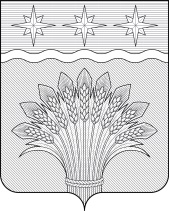 Кемеровская область – Кузбасс первого созыва заседаниеот  № В соответствии с частью 3 статьи 168 Трудового кодекса Российской Федерации, Совет народных депутатов Юргинского муниципального округаРЕШИЛ:Утвердить Положение о порядке и размерах возмещения расходов, связанных со служебными командировками лиц, замещающих муниципальные должности, и муниципальных служащих Совета народных депутатов Юргинского муниципального округа, Ревизионной комиссии Юргинского муниципального округа согласно Приложению.Финансирование расходов, связанных с реализацией настоящего постановления, осуществлять за счет средств, предусматриваемых в бюджете Юргинского муниципального округа на содержание соответствующих органов местного самоуправления.Настоящее решение опубликовать в газете «Юргинские ведомости» и разместить в информационно – телекоммуникационной сети «Интернет» на официальном сайте администрации Юргинского муниципального округа.Настоящее решение вступает в силу после его официального опубликования в газете «Юргинские ведомости».Контроль за исполнением настоящего решения возложить на постоянную комиссию Совета народных депутатов Юргинского муниципального округа первого созыва по социальным вопросам, правопорядку и соблюдению законности.Председатель совета народных депутатов
Юргинского муниципального округа	Глава Юргинского муниципального округа	Д. К. Дадашов22 ноября 2022 годаПриложение 1 
к решению Совета народных депутатов
Юргинского муниципального округа
от  № Положение о порядке и размерах расходов, связанных со служебными командировками лиц, замещающих муниципальные должности, и муниципальных служащих Совета народных депутатов Юргинского муниципального округа, Ревизионной комиссии Юргинского муниципального округаЛица, замещающие муниципальные должности, и муниципальные служащие Совета народных депутатов Юргинского муниципального округа, Ревизионной комиссии Юргинского муниципального округа (далее – работники) направляются в служебные командировки по решению председателя Совета народных депутатов Юргинского муниципального округа – в отношении должностных лиц, работающих в Совете народных депутатов Юргинского муниципального округа, председателя Ревизионной комиссии – в отношении должностных лиц, работающих в Ревизионной комиссии Юргинского муниципального округа или уполномоченного ими лица (далее – работодатель) на определенный срок для выполнения служебного поручения вне постоянного места работы как на территории Российской Федерации, так и на территориях иностранных государств.Днем выезда в служебную командировку считается день отправления поезда, самолета, автобуса или другого транспортного средства от постоянного места работы работников, а днем приезда из служебной командировки – день прибытия указанного транспортного средства в постоянное место работы работников.При отправлении транспортного средства до 24 часов включительно днем выезда в служебную командировку считаются текущие сутки, а с 00 часов и позднее – последующие сутки.Если станция, пристань, аэропорт находятся за чертой населенного пункта, учитывается время, необходимое для проезда до станции, пристани, аэропорта. Аналогично определяется день приезда работников в постоянное место работы.Вопрос о явке работников на работу в день выезда в служебную командировку и в день приезда из служебной командировки решается в порядке, установленном работодателем.Срок пребывания работников в служебной командировке (дата приезда в место командирования и дата выезда из него) определяется по проездным документам (билетам), представляемым ими работодателю по возвращении из служебной командировки.Возмещение расходов при направлении работников в служебную командировку на территории Российской Федерации производится в размере фактических расходов, подтвержденных соответствующими документами, но не превышающих следующие нормы:7.1. Расходов по бронированию и найму жилого помещения (кроме случая, когда направленному в служебную командировку работнику предоставляется бесплатное жилое помещение):лицам, замещающим муниципальные должности Совета народных депутатов Юргинского муниципального округа, Ревизионной комиссии Юргинского муниципального округа – в размере фактических расходов;муниципальным служащим Совета народных депутатов Юргинского муниципального округа, Ревизионной комиссии Юргинского муниципального округа – не более стоимости стандартного однокомнатного (одноместного) номера.В случае командирования в целях совместного выполнения служебного задания группы должностных лиц, включающей лиц, замещающих муниципальные должности, муниципальных служащих Совета народных депутатов Юргинского муниципального округа, Ревизионной комиссии Юргинского муниципального округа, и при наличии экономии средств, предусмотренных сметой расходов на содержание соответствующего муниципального органа, возмещение расходов по найму жилого помещения производится сверх норм, установленных в настоящем пункте.7.2 Дополнительных расходов, связанных с проживанием вне места постоянного жительства (далее –суточные), возмещаемых работнику за каждый день нахождения в командировке, включая выходные и нерабочие праздничные дни, а также за дни нахождения в пути, в том числе за время вынужденной остановки в пути, – в размере 200 рублей в пределах Кемеровской области – Кузбасса; в размере 300 рублей при направлении в служебную командировку по Российской Федерации; в размере 700 рублей при направлении в служебную командировку в города федерального значения Москву, Санкт-Петербург и Севастополь.7.3 Расходов по проезду к месту служебной командировки и обратно к месту постоянной работы (включая оплату услуг по оформлению проездных документов, предоставлению в поездах постельных принадлежностей) – в размере фактических расходов, подтвержденных проездными документами, но не выше стоимости проезда:а) лицам, замещающим муниципальные должности Совета народных депутатов Юргинского муниципального округа, Ревизионной комиссии Юргинского муниципального округа:воздушным транспортом – по тарифу экономического класса, а в случае повышения класса обслуживания до I класса (бизнес – класса) принимаются к учету и оплачиваются платежные документы исходя из фактических затрат;морским и речным транспортом – по тарифам, устанавливаемым перевозчиком, но не выше стоимости проезда в каюте "люкс" с комплексным обслуживанием пассажиров;железнодорожным транспортом – в вагоне повышенной комфортности, отнесенном к вагонам бизнес – класса, с двухместными купе категории "СВ" или в вагоне категории "С" с местами для сидения, соответствующими требованиям, предъявляемым к вагонам бизнес – класса.Лицам, замещающим муниципальные должности Совета народных депутатов Юргинского муниципального округа, Ревизионной комиссии Юргинского муниципального округа, оплачиваются услуги залов официальных лиц и делегаций, организуемых в составе железнодорожных и автомобильных вокзалов (станций), морских и речных портов, в случае приобретения ими билетов по тарифам, указанным в подпункте "а" настоящего пункта;б) муниципальным служащим Совета народных депутатов Юргинского муниципального округа, Ревизионной комиссии Юргинского муниципального округа:воздушным транспортом – по тарифу экономического класса;морским и речным транспортом – по тарифам, устанавливаемым перевозчиком, но не выше стоимости проезда в четырехместной каюте с комплексным обслуживанием пассажиров;железнодорожным транспортом – в вагоне повышенной комфортности, отнесенном к вагонам экономического класса, с четырехместными купе категории "К" или вагоне категории "С" с местами для сидения.В случае командирования в целях совместного выполнения служебного задания группы должностных лиц, включающей лиц, замещающих муниципальные должности, муниципальных служащих Совета народных депутатов Юргинского муниципального округа, Ревизионной комиссии Юргинского муниципального округа, и при наличии экономии средств, предусмотренных сметой расходов на содержание соответствующего муниципального органа, возмещение расходов по проезду к месту командирования и обратно к месту постоянного исполнения должностных обязанностей или месту прохождения муниципальным служащим муниципальной службы производится сверх норм, установленных в настоящем пункте.Возмещение расходов по проезду транспортом общего пользования до (от) станции, пристани, аэропорта, если они находятся за чертой населенного пункта, осуществляется при наличии документов (билетов), подтверждающих эти расходы.При отсутствии проездных документов возмещение расходов на проезд не производится.7–1. Работникам в период их нахождения в служебных командировках на территориях Донецкой Народной Республики, Луганской Народной Республики, Запорожской области и Херсонской области для непосредственного участия в выполнении работ (оказании услуг) по обеспечению жизнедеятельности населения и (или) восстановлению объектов инфраструктуры (в том числе по восстановлению вооружения, военной и специальной техники):суточные возмещаются в размере 8480 рублей за каждый день нахождения в служебной командировке;средняя заработная плата (средний заработок) сохраняется за все дни работы по графику, установленному работодателем, и выплачивается в двойном размере.Средняя заработная плата (средний заработок) рассчитывается в соответствии с Положением об особенностях порядка исчисления средней заработной платы, утвержденным постановлением Правительства Российской Федерации от 24.12.2007 N 922 "Об особенностях порядка исчисления средней заработной платы".В случае если в населенном пункте отсутствует гостиница, работникам предоставляется иное отдельное жилое помещение либо аналогичное жилое помещение в ближайшем населенном пункте с гарантированным транспортным обеспечением от места проживания до места командирования и обратно.При отсутствии подтверждающих документов расходы по бронированию и найму жилого помещения возмещаются в размере 30 процентов установленной в подпункте 7.2 настоящего Положения нормы возмещения суточных за каждый день нахождения в служебной командировке.В случае вынужденной остановки в пути работнику возмещаются расходы по найму жилого помещения, подтвержденные документально.В случае использования работником с согласия или ведома работодателя личного транспорта (легковые автомобили) для проезда к месту служебной командировки и обратно к месту работы работнику выплачивается компенсация за использование личного транспорта (далее – компенсация), а также возмещаются расходы, связанные с эксплуатацией автомобиля.Размер возмещения расходов определяется соглашением сторон трудового договора в письменной форме.Максимальный размер возмещения расходов в месяц не должен превышать предельный размер компенсации, предусмотренный постановлением Правительства Российской Федерации от 08.02.2002 N 92 "Об установлении норм расходов организаций на выплату компенсации за использование для служебных поездок личных легковых автомобилей и мотоциклов, в пределах которых при определении налоговой базы по налогу на прибыль организаций такие расходы относятся к прочим расходам, связанным с производством и реализацией".Решение о выплате компенсации и иных расходов, связанных с эксплуатацией автомобиля, принимается работодателем в течение пяти рабочих дней со дня получения от работника заявления, к которому прилагается копия свидетельства о регистрации транспортного средства (с предъявлением оригинала), путевой лист, счета, квитанции, кассовые чеки и другие проездные документы.В случае командирования работника в местность, откуда он, исходя из условий транспортного сообщения и характера выполняемой в командировке работы, имеет возможность ежедневно возвращаться к месту постоянного жительства, дополнительные расходы, связанные с проживанием вне места постоянного жительства (суточные), не выплачиваются.Если работник по окончании рабочего дня по согласованию с работодателем остается в месте командирования, то расходы по найму жилого помещения возмещаются при представлении документов.В случае временной нетрудоспособности командированного работника, удостоверенной в установленном порядке, ему возмещаются расходы по найму жилого помещения (кроме случаев, когда командированный работник находится на стационарном лечении) и выплачиваются суточные в течение всего периода времени, пока он не имеет возможности по состоянию здоровья приступить к выполнению возложенного на него служебного задания или вернуться к постоянному месту жительства.При направлении работников в служебную командировку за пределы территории Российской Федерации дополнительно возмещаются:1) расходы на оформление заграничного паспорта, визы и других выездных документов;2) обязательные консульские и аэродромные сборы;3) расходы на оформление обязательной медицинской страховки;4) сборы за право въезда или транзита автомобильного транспорта;5) иные обязательные платежи и сборы.При направлении работника в служебную командировку за пределы территории Российской Федерации суточные выплачиваются в иностранной валюте в размерах, установленных постановлением Правительства Российской Федерации от 26.12.2005 N 812 "О размере и порядке выплаты суточных и надбавок к суточным при служебных командировках на территории иностранных государств работников, заключивших трудовой договор о работе в федеральных государственных органах, работников государственных внебюджетных фондов Российской Федерации, федеральных государственных учреждений, военнослужащих, проходящих военную службу по контракту в Вооруженных Силах Российской Федерации, федеральных органах исполнительной власти и федеральных государственных органах, в которых федеральным законом предусмотрена военная служба, а также о размере и порядке возмещения указанным военнослужащим дополнительных расходов при служебных командировках на территории иностранных государств" (далее – постановление Правительства Российской Федерации N 812).За время нахождения работника, направляемого в служебную командировку за пределы территории Российской Федерации, в пути суточные выплачиваются:1) при проезде по территории Российской Федерации – в порядке и размерах, установленных пунктом 7.2 настоящего Положения;2) при проезде по территории иностранного государства – в порядке и размерах, установленных постановлением Правительства Российской Федерации N 812.При следовании работника с территории Российской Федерации день пересечения государственной границы Российской Федерации включается в дни, за которые суточные выплачиваются в иностранной валюте, а при следовании на территорию Российской Федерации день пересечения государственной границы Российской Федерации включается в дни, за которые суточные выплачиваются в рублях.Даты пересечения государственной границы Российской Федерации при следовании с территории Российской Федерации и при следовании на территорию Российской Федерации определяются по отметкам пограничных органов в заграничном паспорте работника.При направлении работника в служебную командировку на территории двух или более иностранных государств суточные за день пересечения границы между государствами выплачиваются в иностранной валюте по нормам, установленным для государства, в которое направляется работник.При направлении работника в служебную командировку на территории государств – участников Содружества Независимых Государств, с которыми заключены межправительственные соглашения, на основании которых в документах для въезда и выезда пограничными органами не делаются отметки о пересечении государственной границы, дата пересечения государственной границы Российской Федерации определяется по проездным документам (билетам).В случае вынужденной задержки в пути суточные за время задержки выплачиваются по решению работодателя или уполномоченного им лица при представлении документов, подтверждающих факт вынужденной задержки.Работнику, выехавшему в служебную командировку на территорию иностранного государства и возвратившемуся на территорию Российской Федерации в тот же день, суточные в иностранной валюте выплачиваются в размере 50 процентов нормы расходов на выплату суточных, установленных постановлением Правительства Российской Федерации N 812.В случае если работник, направленный в служебную командировку на территорию иностранного государства, в период служебной командировки обеспечивается иностранной валютой на личные расходы за счет принимающей стороны, направляющая сторона выплату суточных в иностранной валюте не производит. Если принимающая сторона не выплачивает указанному работнику иностранную валюту на личные расходы, но предоставляет ему за свой счет питание, направляющая сторона выплачивает ему суточные в иностранной валюте в размере 30 процентов суточных, установленных постановлением Правительства Российской Федерации N 812.Расходы по найму жилого помещения при направлении работника в служебную командировку на территории иностранных государств возмещаются по фактическим затратам, подтвержденным соответствующими документами, но не превышающим предельные нормы возмещения расходов по найму жилого помещения при краткосрочных служебных командировках на территории иностранных государств, устанавливаемые Министерством финансов Российской Федерации по согласованию с Министерством иностранных дел Российской Федерации.Расходы по проезду к месту служебной командировки и обратно к месту постоянной работы при направлении работника в служебную командировку на территории иностранных государств возмещаются в порядке и размерах, установленных настоящим Положением для служебных командировок на территории Российской Федерации.Работнику при направлении его в служебную командировку выдается денежный аванс на оплату расходов по проезду и найму жилого помещения и дополнительных расходов, связанных с проживанием вне места постоянного жительства (суточные). При направлении работника в командировку за пределы Российской Федерации работодатель при наличии у него счета в иностранной валюте выдает работнику денежный аванс в иностранной валюте.Возмещение расходов, предусмотренных пунктом 7 настоящего Положения, осуществляется при представлении работником документов, подтверждающих эти расходы.При отсутствии проездных документов (билетов), подтверждающих произведенные расходы, возмещение расходов, предусмотренных подпунктом 7.3 пункта 7 настоящего Положения, работнику не производится.Возмещение расходов работника в иностранной валюте, связанных с командировкой за пределы территории Российской Федерации, включая выплату аванса в иностранной валюте, а также погашение неизрасходованного аванса в иностранной валюте, выданного работнику в связи с командировкой, осуществляются в соответствии с Федеральным законом от 10.12.2003 N 173 – ФЗ "О валютном регулировании и валютном контроле".Документы, предусмотренные пунктом 21 настоящего Положения, представляются работодателю работником не позднее трех рабочих дней после возвращения его из командировки.Остаток денежных средств от денежного аванса свыше суммы, использованной согласно авансовому отчету, подлежит возврату работником в кассу работодателя не позднее трех рабочих дней после утверждения авансового отчета.Финансовое обеспечение расходов, связанных со служебными командировками, осуществляется за счет средств, предусматриваемых в местном бюджете на содержание соответствующих муниципальных органов Юргинского муниципального округа.Расходы, размеры которых превышают размеры, установленные настоящим Положением, а также иные расходы, связанные со служебными командировками (при условии, что они произведены работником с разрешения работодателя или уполномоченного им лица), возмещаются за счет средств, предусматриваемых в местном бюджете на содержание соответствующих муниципальных органов Юргинского муниципального округа.